Приложение № 1        к Приказу № 429 от 02.09.2020 г.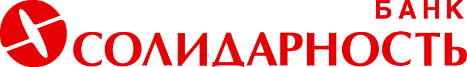 УТВЕРЖДЕНОи введено в действиеПриказом от 02.09.2020 г. № 429с 05.10.2020 г.Правила  предоставления в арендуиндивидуальных банковских сейфов в АО КБ «Солидарность»	г. Самара, 2020 г.	ОБЩИЕ ПОЛОЖЕНИЯДля целей настоящих Правил предоставления в аренду индивидуальных банковских сейфов в АО КБ «Солидарность» (далее – Правила) применяются следующие понятия и определения:Акт приема-передачи индивидуального банковского сейфа (Акт приема-передачи ИБС) – акт приема-передачи в пользование/из пользования Индивидуального банковского сейфа, подтверждающий факт передачи/возврата ИБС и Клиентского ключа от него, оформляемый по форме Банка.Банк – Акционерное общество коммерческий банк «Солидарность», сокращенное наименование – АО КБ «Солидарность», включая обособленные подразделения и внутренние структурные подразделения.Договор – это совокупность заключенного между Банком и Клиентом(-ами) Договора аренды индивидуального банковского сейфа (по форме Приложения № 1 к Правилам)/ Договора аренды индивидуального банковского сейфа для нескольких физических лиц (по форме Приложения № 2 к Правилам)/ Договора аренды индивидуального банковского сейфа с особыми условиями доступа (по форме Приложения № 3 к Правилам)/ Договора аренды индивидуального банковского сейфа по сделкам с недвижимостью с использованием кредитных средств Банка (по форме Приложения № 4 к Правилам) и условий настоящих Правил, предметом которых является порядок пользования Индивидуальным банковским сейфом, номер которого указан в Договоре аренды индивидуального банковского сейфа/ Договоре аренды индивидуального банковского сейфа для нескольких физических лиц/ Договоре аренды индивидуального банковского сейфа с особыми условиями доступа/ Договоре аренды индивидуального банковского сейфа по сделкам с недвижимостью с использованием кредитных средств Банка.Договор аренды индивидуального банковского сейфа - договор аренды Индивидуального банковского сейфа, заключенный между Банком и Клиентом, по которому Банк обязуется предоставить Клиенту во временное пользование Индивидуальный банковский сейф на возмездной основе на определенный срок (по форме Приложения № 1 к Правилам).Договор аренды индивидуального банковского сейфа для нескольких физических лиц – вид договора аренды Индивидуального банковского сейфа, заключенный между Банком и Клиентами – физическими лицами (по форме Приложения № 2 к Правилам), в котором установлен специальный режим допуска Клиентов – физических лиц к Индивидуальному банковскому сейфу в виде обязательного совместного посещения Сейфового хранилища Клиентами – физическими лицами.Договор аренды индивидуального банковского сейфа с особыми условиями доступа – вид договора аренды Индивидуального банковского сейфа, заключенный между Банком и Клиентами – физическими лицами (по форме Приложения № 3 к Правилам), в котором установлен специальный режим допуска Клиентов – физических лиц к Индивидуальному банковскому сейфу в виде указания конкретных периодов и условий допуска к Банковскому сейфу каждого из двух Клиентов – физических лиц. Перечень документов для доступа к Индивидуальному банковскому сейфу определяется Клиентами – физическими лицами самостоятельно и фиксируется в Договоре аренды индивидуального банковского сейфа с особыми условиями доступа.Договор аренды индивидуального банковского сейфа по сделкам с недвижимостью с использованием кредитных средств Банка - вид договора аренды Индивидуального банковского сейфа, заключенный между Банком и Клиентами – физическими лицами (по форме Приложения № 4 к Правилам), в котором установлен специальный режим допуска Клиентов – физических лиц к Индивидуальному банковскому сейфу в виде указания конкретных периодов и условий допуска к Банковскому сейфу каждого из двух Клиентов – физических лиц с целью проведения расчетов с использованием кредитных денежных средств Банка по сделкам, производимым в рамках договора ипотечного кредитования, заключенного с Банком.Документ, удостоверяющий личность – документ, удостоверяющий личность физического лица в соответствии с законодательством Российской Федерации. Индивидуальный банковский сейф (Банковский сейф, ИБС) - запирающийся шкаф с повышенными защитными свойствами, подлежащий передаче вместе с ключом на основании Договора во временное возмездное пользование Клиенту. Индивидуальный банковский сейф представляет собой отдельный банковский сейф либо индивидуальную ячейку банковского сейфа. Внутри сейф может содержать пластиковый контейнер – кассета (далее – кассета). При наличии кассеты Клиент может хранить Предмет хранения в данной кассете.Карточка посещений – документ, фиксирующий посещение Клиентом Сейфового хранилища для доступа к арендуемому ИБС.Клиент – заключившее/заключающее с Банком Договор физическое лицо (как резидент, так и нерезидент) и/или имеющее в Банке банковский счет Юридическое лицо. Клиентский ключ - индивидуальный ключ от замка Банковского сейфа, находящийся у Клиента.Мастер-Ключ – ключ, единый для всех банковских сейфов Сейфового хранилища, принадлежащий Банку и находящийся в Банке.Покупатель – Клиент, являющийся одной из Сторон по Договору, заключенному по форме Приложения №4 к настоящим Правилам, осуществляющий расчет по сделкам купли-продажи недвижимости, который обязуется принять в собственность от Продавца недвижимое имущество и уплатить за него определенную денежную сумму.Предмет хранения – ценности и/или документы, хранящиеся в Индивидуальном банковском сейфе.Представитель клиента – лицо, заключающее Договор и/или выполняющее иные права и обязанности по Договору от имени и по поручению Клиента в силу полномочий, основанных на доверенности, указаний закона либо акта уполномоченного на то государственного органа Российской Федерации или органа местного самоуправления, к которому относятся:любое физическое или юридическое лицо, действующее от имени и по поручению Клиента на основании доверенности;физическое лицо, действующее от имени и по поручению Клиента в силу закона или учредительных документов (единоличный исполнительный орган юридического лица, родители, должностные лица органов опеки и т.п.).Продавец – Клиент, являющийся одной из Сторон по Договору, заключенному по форме Приложения №4 к настоящим Правилам, осуществляющий расчет по сделкам купли-продажи недвижимости, который обязуется передать в собственность Покупателя недвижимое имущество и получить за него определенную денежную сумму.Сопровождающее лицо – посетитель Сейфового хранилища для получения доступа к Индивидуальному банковскому сейфу из числа лиц сопровождающих Клиента, допускающийся в Сейфовое хранилище однократно по письменному заявлению Клиента. Тарифы Банка – утвержденные решением Финансово-бюджетного комитета Банка «Тарифы по обслуживанию физических лиц в рублях Российской Федерации и иностранной валюте в АО КБ «Солидарность», «Тарифы по предоставлению в аренду физическим лицам индивидуальных банковских сейфов в АО КБ «Солидарность».Уполномоченное подразделение Банка – структурное подразделение Банка, уполномоченное оказывать банковские услуги по предоставлению Клиентам в аренду Индивидуальных банковских сейфов.Хранилище индивидуальных банковских сейфов (Сейфовое хранилище, Хранилище) – специально оборудованное охраняемое помещение Уполномоченного подразделения Банка, в котором установлены Индивидуальные банковские сейфы, предназначенные для сдачи в аренду Клиентам на основании заключаемых Договоров. Хранилище ценностей Уполномоченного подразделения Банка (Хранилище ценностей) – сертифицированное в соответствии с требованиями Банка России хранилище, сейфовая комната, сейф для хранения ценностей в Уполномоченном подразделении Банка.Юридическое лицо – юридическое лицо, индивидуальный предприниматель, физическое лицо, занимающееся в установленном законодательством Российской Федерацией порядке частной практикой имеющие в Банке открытый банковский счет.Настоящие Правила определяют порядок предоставления Банком ИБС во временное пользование Клиентам. Правила являются неотъемлемой частью Договора. Требования Правил распространяются как на Банк, так и на Клиентов.ИБС предоставляется Клиенту(-ам) во временное пользование на основании заключенного с Банком Договора. Договор является срочным и предусматривает возможность предоставления в пользование только одного ИБС. Заключение Договора осуществляется в порядке, предусмотренном ст. 428 Гражданского кодекса Российской Федерации, в форме присоединения Клиента(-ов) в целом к Правилам путем подписания Договора. Заключая Договор, Cтороны (Банк и Клиент, заключившие, указанный в настоящих Правилах Договор) принимают на себя обязательство исполнять в полном объеме положения и требования Правил.Правила и Тарифы являются неотъемлемой частью Договора. Правила и Тарифы Банка по предоставлению в аренду ИБС размещаются в информационном пространстве Уполномоченных подразделений Банка, в доступном для ознакомления клиентов месте и/или на официальном сайте Банка в сети Интернет. В течение срока действия Договора аренды Банковского сейфа условия Правил и размер Тарифов Банка не меняются, применяются Правила и Тарифы Банка, действовавшие на дату заключения Договора. При продлении срока аренды Банковского сейфа (заключении Дополнительного соглашения к договорам по форме Приложений № 5, 6 к настоящим Правилам) на весь срок продления Договора аренды индивидуального банковского сейфа и/или Договора аренды индивидуального банковского сейфа с особыми условиями доступа применяются Правила и Тарифы Банка, действующие на дату заключения Дополнительного соглашения.Субаренда ИБС не допускается.Предоставление в аренду ИБС осуществляется по предъявлении Клиентом/Представителем клиента паспорта или иного документа, удостоверяющего личность в соответствии с законодательством Российской Федерации.Срок аренды ИБС устанавливается в Договоре по соглашению Сторон.Срок аренды ИБС исчисляется со дня подписания Сторонами Договора аренды. Дата начала и дата окончания срока аренды Индивидуального банковского сейфа указываются в Договоре, при этом день подписания Договора является днем начала аренды Банковского сейфа.Если последний день срока аренды Индивидуального банковского сейфа приходится на нерабочий день Банка, днем окончания срока аренды Банковского сейфа считается ближайший следующий за ним рабочий день Банка. Срок аренды Индивидуального банковского сейфа может быть продлен по соглашению сторон по Договора при обращении Клиента в Банк на основании Дополнительного соглашения к Договору аренды индивидуального банковского сейфа, подписанного Сторонами.После поступления суммы арендной платы, Банк предоставляет Клиенту ИБС, а также передает ключ от Банковского сейфа по Акту приема-передачи ИБС (приложение №1 к договору). Непосредственно перед оформлением Акта приема-передачи ИБС Стороны совместно проверяют состояние ИБС, его замка и Клиентского ключа от ИБС на предмет исправного состояния и работоспособности.Только для Договора аренды индивидуального банковского сейфа с особыми условиями доступа/Договора аренды индивидуального банковского сейфа для нескольких физических лицКлиенты Банка самостоятельно определяют у кого будет храниться ключ от ИБС.Только для Договора аренды индивидуального банковского сейфа по сделкам с недвижимостью с использованием кредитных средств БанкаКлиентский ключ от ИБС, арендуемого Клиентами, на весь период действия Договора аренды индивидуального банковского сейфа по сделкам с недвижимостью с использованием кредитных средств Банка передается на ответственное хранение Банку по Акту приема-передачи ключа индивидуального банковского сейфа по сделке с недвижимостью с использованием кредитных средств Банка (приложение №1 к Договору).Доступ Клиента к ИБС осуществляется в соответствии с режимом работы структурных подразделений Банка, в которых находится Индивидуальный банковский сейф.Банк предоставляет доступ к ИБС Клиенту/Представителю Клиента при предъявлении документа, удостоверяющего личность, доверенности (для Представителя Клиента), ключа от Банковского сейфа, а также после проверки полномочий Клиента/доверенного лица Клиента в порядке, предусмотренном Банком.В случае заключения Договора аренды индивидуального банковского сейфа с особыми условиями доступа/Договора аренды индивидуального банковского сейфа для нескольких физических лиц/Договора аренды индивидуального банковского сейфа по сделкам с недвижимостью с использованием кредитных средств Банка доступ к Банковскому сейфу осуществляется в соответствии с условиями, указанными в соответствующем Договоре.Банк не несет ответственность за состояние Предмета хранения в ИБС. Стороны несут ответственность за неисполнение или ненадлежащее исполнение взятых на себя обязательств по Договору в соответствии с действующим законодательством Российской Федерации. Заключение Договора возможно только при наличии:у Клиента – физического лица, открытого в Банке банковского текущего счета;у Клиента – юридического лица, открытого в Банке банковского расчетного счета.ПОРЯДОК РАСЧЕТОВ Плата за аренду ИБС определяется расчетным путем, исходя из срока аренды ИБС и действующих Тарифов Банка на дату заключения Договора, а при продлении Договора аренды индивидуального банковского сейфа и/или Договора аренды индивидуального банковского сейфа с особыми условиями доступа - на дату заключения соответствующего дополнительного соглашения к договору.Арендная плата по Договору вносится Клиентом единовременно, за весь период аренды Банковского сейфа:При заключении Договора - наличными деньгами в кассу Банка (только для физических лиц) или путем списания с текущего/расчетного счета Клиента, открытого в Банке, - в день подписания Договора аренды ИБС, в размере, определенном в Договоре.При продлении Договора аренды индивидуального банковского сейфа и/или Договора аренды индивидуального банковского сейфа с особыми условиями доступа - наличными деньгами в кассу Банка (только для физических лиц) или путем списания с текущего/расчетного счета Клиента, открытого в Банке в день подписания Сторонами дополнительного соглашения к договору о продлении срока аренды, в размере, определенном в дополнительном соглашении о продлении срока аренды Банковского сейфа.Только для Договора аренды индивидуального банковского сейфа с особыми условиями доступа/Договора аренды индивидуального банковского сейфа для нескольких физических лиц/Договора аренды индивидуального банковского сейфа по сделкам с недвижимостью с использованием кредитных средств БанкаАрендная плата по Договору вносится одним из Клиентов по договоренности между ними.Датой поступления арендной платы по Договору считается: при оплате наличными денежными средствами – дата внесения денежных средств в кассу Банка Клиентом – физическим лицом.при оплате в безналичном порядке - дата списания денежных средств с текущего/расчетного счета Клиента, открытого в Банке.Если последний день срока аренды Банковского сейфа приходится на нерабочий день, плата за аренду ИБС увеличивается пропорционально количеству дней, следующих за последним днем срока аренды ИБС, указанным в Договоре. При этом день возврата ключа от ИБС включается в расчет арендной платы.Арендная плата за эти дни аренды ИБС, вносится (перечисляется) Клиентом не позднее дня освобождения ИБС, а при продлении Договора аренды ИБС - не позднее дня заключения дополнительного соглашения о продлении срока аренды Банковского сейфа.Арендная плата рассчитывается со дня, следующего за днем начала аренды Банковского сейфа, указанного в Договоре, по день окончания срока аренды, указанный в Договоре. Возврат арендной платы в случае досрочного прекращения пользования ИБС:В случае досрочного прекращения пользования ИБС в связи с использованием ИБС для хранения предметов, запрещенных к вложению, указанных в п.3.2.7 настоящих Правил, арендная плата за неиспользованный срок аренды ИБС возврату не подлежит.В случае досрочного прекращения пользования ИБС в связи с возникновением обстоятельств непреодолимой силы, а также в связи с возникновением обстоятельств, предусмотренных п.3.4.14 настоящих Правил в случае отказа Клиента от предоставления другого ИБС – Клиенту возвращается арендная плата за неиспользованный срок аренды ИБС.В случае досрочного прекращения пользования ИБС по инициативе Клиента(-ов) арендная плата за неиспользованный срок аренды ИБС не возвращается.ПРАВА И ОБЯЗАННОСТИ СТОРОН Клиент(-ы) имеет(-ют) право: Удостовериться в том, что ИБС, ключ от ИБС находятся в исправном состоянии и могут быть использованы по назначению.Осуществлять доступ к ИБС после внесения арендной платы по Договору в рабочее время Банка в соответствии с условиями, указанными в Договоре. Самостоятельно помещать имущество в ИБС и изымать его в соответствии с условиями, указанными в Договоре.Совершать необходимые действия с имуществом, помещенным в ИБС, в специально отведенном для этих целей помещении в Банке вне чьего-либо контроля, в том числе - со стороны Банка. Время работы Клиента(-ов)/Представителя Клиента с Предметом хранения не должно превышать 30 (тридцати) минут.Посещать Сейфовое хранилище совместно с одним Сопровождающим лицом при оформлении Клиентом и предоставлении в Банк письменного заявления, а также - предъявлении указанным лицом Банку документа, удостоверяющего личность согласно действующему законодательству Российской Федерацией.Предоставить право пользования ИБС другому лицу на основании оформленной в соответствии с требованиями законодательства Российской Федерации доверенности, передав ему ключ от ИБС. В доверенности должны быть указаны: наименование и адрес Уполномоченного подразделения Банка, в котором арендуется ИБС, номер ИБС.Досрочно расторгнуть Договор в одностороннем порядке и сдать Банку ИБС, ключ от него, кассету.Только для Договора аренды индивидуального банковского сейфа с особыми условиями доступа/Договора аренды индивидуального банковского сейфа по сделкам с недвижимостью с использованием кредитных средств БанкаКлиенты могут осуществить возврат Клиентских ключей независимо друг от друга по Акту приема-передачи ИБС в связи с исполнением условий доступа к ИБС, установленных Договором аренды ИБС с особыми условиями, при условии, что ИБС не содержит Предмета хранения.Только для Договора аренды индивидуального банковского сейфа для нескольких физических лицКлиенты вправе прекратить пользование ИБС досрочно только на основании совместного волеизъявления, возвратив Клиентский ключ.В случае возникновения не по вине Клиента неисправности Банковского сейфа и/или замка от Банковского сейфа требовать от Банка предоставления исправного ИБС без дополнительной оплаты.Заключить к Договору аренды индивидуального банковского сейфа и/или Договора аренды индивидуального банковского сейфа с особыми условиями доступа дополнительное соглашение о продлении срока аренды (при условии надлежащего выполнения Клиентом обязательств по соответствующему Договору, а также, если Договор не был расторгнут) в течение срока аренды, но не позднее 60 (шестидесятого) календарного дня после окончания срока аренды ИБС. Клиент(ы) обязан(ы):Предоставлять в Банк документы, необходимые для проведения Банком идентификации Клиента/Представителя клиента в соответствии с законодательством Российской Федерации, нормативными актами Банка России, правилами внутреннего контроля и иными документами Банка  в целях противодействия легализации (отмыванию) доходов, полученных преступным путем, финансированию терроризма и  финансированию распространения оружия массового уничтожения.По запросу Банка предоставить информацию, подтверждающую либо опровергающую предположение о том, что Клиент(-ы) является(-ются) иностранным налогоплательщиком, а также предоставить согласие (отказ от предоставления согласия) на предоставление информации о Клиенте в иностранные налоговые органы, в сроки, предусмотренные соответствующим требованием Банка.Ознакомиться и полностью соблюдать настоящие Правила.Внести (перечислить) Банку арендную плату согласно Договору полностью за весь срок аренды в день заключения Договора аренды индивидуального банковского сейфа /Дополнительного соглашения о продлении срока аренды к Договору в порядке, предусмотренном разделом 2 настоящих Правил.В случае если последний день срока аренды ИБС приходится на нерабочий день Банка, внести (перечислить) арендную плату по Договору в порядке, предусмотренном п.2.6 настоящих Правил. Соблюдать порядок доступа в Хранилище ИБС в соответствии с условиями Договора.Использовать ИБС в соответствии с его назначением и исключительно в целях, установленных настоящими Правилами.Не помещать в ИБС для хранения запрещенные, изъятые из гражданского оборота или ограниченные в гражданском обороте в соответствии с законодательством Российской Федерации предметы и вещества, а также продукты питания, живые организмы и предметы биологического происхождения, пожароопасные, взрывоопасные, радиоактивные и отравляющие вещества, либо предметы и вещества, способные нанести вред сотрудникам, помещениям и охранным системам Банка, а также имуществу третьих лиц.Не допускать повреждения арендованного имущества Банка (ИБС, Клиентский ключ, кассета).Не передавать ключ от ИБС, а также не разглашать сведения о Договоре, заключенном с Банком, третьим лицам, за исключением доверенного лица; не изготавливать дубликаты ключа от ИБС.После посещения Сейфового хранилища расписаться в Карточке посещений.Не позднее последнего дня срока аренды, а в случае, если последний день аренды ИБС приходится на нерабочий день Банка – в следующий за ним рабочий день, освободить ИБС от Предметов хранения и передать Банку ИБС, ключ от ИБС, кассету в исправном состоянии.При пользовании ИБС сверх срока аренды, установленного Договором/Дополнительным соглашением о продлении срока аренды к Договору аренды индивидуального банковского сейфа и/или Договору аренды индивидуального банковского сейфа с особыми условиями доступа внести плату в порядке и размере, предусмотренном действующими Тарифами Банка.При утрате или повреждении ключа от ИБС незамедлительно уведомить об этом Банк.Уплатить штраф за повреждение замка или утерю (порчу) ключа, в том числе после вскрытия ИБС комиссией Банка в случае несвоевременного его возврата, в размере, предусмотренном Тарифами Банка.В случае изменения идентификационных сведений Клиента в течение 10 (десяти) дней письменно уведомить Банк и предоставить документы и сведения, подтверждающие данные изменения. Любым доступным Клиенту способом проинформировать Банк о выданной доверенному лицу доверенности. В случае отмены выданной доверенности уведомить об этом Банк путем представления письменного заявления с указанием даты выдачи отменяемой доверенности и Ф.И.О. доверенного лица. Все риски, возникшие в результате несвоевременного уведомления Банка, возлагаются на Клиента.Банк имеет право:Требовать от Клиента предоставления документов и сведений, необходимых для осуществления функций, предусмотренных действующим законодательством Российской Федерации.Своевременно и в полном объеме получить от Клиента арендную плату за весь срок аренды в день заключения Договора/Дополнительного соглашения о продлении срока аренды к Договору аренды индивидуального банковского сейфа/Договору аренды индивидуального банковского сейфа с особыми условиями доступа в порядке, предусмотренном разделом 2 настоящих Правил.При возникновении каких-либо подозрений в отношении предмета, подлежащего  вложению для хранения в ИБС, попросить визуально осмотреть этот предмет, в том числе, используя приборы неразрушающего контроля.Осуществить проверку доверенности, представленной в Банк доверенным лицом Клиента, и отказать в доступе к Банковскому сейфу доверенного лица Клиента в следующих случаях:если полномочия доверенного лица Клиента оформлены не в соответствии с требованиями п.3.1.6 настоящих Правил,при наличии у Банка информации о прекращении действия доверенности либо при обнаружении признаков ее подделки, в т. ч. подчисток, неоговоренных исправлений и пр.,если в доверенности с полномочиями на распоряжение имуществом, в чем бы оно ни заключалось и где бы ни находилось, не оговорено право доверенного лица Клиента на осуществление действий при аренде  индивидуального банковского сейфа в кредитных организациях.Если Клиент по окончании срока аренды ИБС не освободил его, не вернул ключ или не заключил дополнительное соглашение о продлении срока аренды к Договору аренды индивидуального банковского сейфа / Договору аренды индивидуального банковского сейфа с особыми условиями доступа на новый срок соответственно с единовременной оплатой нового срока аренды Индивидуального банковского сейфа, Банк вправе приостановить доступ Клиента к ИБС до погашения им задолженности по арендной плате ИБС.Вскрыть ИБС:по истечении 60 (шестидесяти) календарных дней со дня, следующего за днем окончания срока аренды ИБС, в случае если по истечении последнего дня срока аренды, указанного в Договоре, Клиент не продлит срок аренды (если предусмотрено условиями договора) или не освободит ИБС и не возвратит Банку ИБС, ключ от ИБС и кассету в исправном состоянии. возникновения обстоятельств непреодолимой силы, а также в случае нарушений Клиентом условий п.3.2.7 настоящих Правил, без предварительного уведомления Клиента и в его отсутствие вскрыть ИБС и изъять находящиеся там Предметы хранения.в случае получения запросов нотариусов, а также соответствующих актов, оформленных компетентными государственными органами в соответствии с действующим законодательством Российской Федерации.Вскрытие Банком ИБС производится комиссией, состоящей из полномочных представителей Банка. По факту вскрытия ИБС составляется Акт, а в случае выемки Предметов хранения дополнительно к Акту составляется опись вложения. Изъятые Предметы хранения вместе с Актом и описью остаются на хранении в Хранилище ценностей Банка (за исключением предметов, указанных в п.п. 3.2.7, 3.3.9 и 3.3.10 настоящих Правил) и возвращаются Клиенту при обращении в Банк. Арендная плата со дня вскрытия ИБС с Клиента не взимается.Только для Договора аренды индивидуального банковского сейфа с особыми условиями доступа/Договора аренды индивидуального банковского сейфа для нескольких физических лиц/Договора аренды индивидуального банковского сейфа по сделкам с недвижимостью с использованием кредитных средств БанкаИзъятые Предметы хранения вместе с Актом и описью остаются на хранении в Банке и возвращаются Клиентам только при условии совместного обращения всех Клиентов в Банк.Уничтожить вещи, составляющие Предмет хранения, опасные по своей природе, после предварительного письменного уведомления Клиента в присутствии трех сотрудников Банка, о чем составляется акт с описью вещей, подлежащих уничтожению. О времени уничтожения содержимого ИБС Клиент извещается Банком в письменном виде за 15 (пятнадцать) дней до уничтожения, а в случае необходимости немедленного уничтожения - незамедлительно после этого.   Уничтожить незамедлительно после вскрытия ИБС в присутствии комиссии, созданной для вскрытия ИБС, составляющие Предмет хранения, изъятые из ИБС скоропортящиеся предметы, предметы, утратившие свои потребительские свойства, с истекшим сроком годности (сроком использования), а также предметы, дальнейшее хранение которых недопустимо ввиду их свойств и характеристик, без выплаты Клиенту фактической стоимости данного предмета(-ов) или иной компенсации. Банк обязан:До приема на обслуживание идентифицировать Клиента(-ов), Представителя клиента и (или) выгодоприобретателя в соответствии с законодательством Российской Федерации, нормативными актами Банка России, правилами внутреннего контроля и иными документами Банка.После внесения/поступления на счет Банка арендной платы за пользование ИБС, в порядке, предусмотренном разделом 2 настоящих Правил, предоставить Клиенту ИБС и ключ образца фирмы-изготовителя.Обеспечить Клиенту(-ам) возможность помещения предметов вложения в ИБС и изъятия Предметов хранения  из ИБС вне чьего-либо контроля, в том числе и со стороны Банка. Обеспечить Клиенту(-ам)/доверенному лицу доступ к ИБС и месту для конфиденциальной работы с ценностями в соответствии с установленным Банком распорядком работы Хранилища.Осуществлять контроль за доступом в помещение Банка, где находится ИБС, и обеспечить невозможность доступа к ИБС кого-либо без ведома Клиента(-ов).Не разглашать третьим лицам сведений о Клиенте и Договоре, за исключением случаев, предусмотренных действующим законодательством Российской Федерации.На основании письменного заявления Клиента(-ов) об утрате/неисправности (повреждении) Клиентского ключа/замка от ИБС вскрыть ИБС в присутствии Клиента(-ов) в установленном Банком порядке с соблюдением условий доступа к ИБС, предусмотренных Договором и/или Правилами, в срок не позднее пяти рабочих дней, следующих за днем подачи Клиентом(-ами) Заявления.Только для Договора аренды индивидуального банковского сейфа по сделкам с недвижимостью с использованием кредитных средств БанкаВ случае если Срок аренды не истек, ИБС может быть вскрыт по письменному заявлению одного из Клиентов  исключительно в срок, установленный Договором для доступа к ИБС подавшего заявление Клиента при выполнении им условий доступа, предусмотренных Договором, в присутствии Уполномоченного сотрудника Банка и Специалиста по сделке, в иных случаях ИБС может быть вскрыт в присутствии обоих Клиентов на основании письменного заявления Клиентов при условии согласия Уполномоченного сотрудника Банка и Специалиста по сделке и при необходимости в их присутствии. Дата вскрытия согласовывается Сторонами Договора заблаговременно.Только для Договора аренды индивидуального банковского сейфа с особыми условиями доступаВ случае если срок аренды Индивидуального банковского сейфа не истек, ИБС может быть вскрыт по письменному заявлению одного из Клиентов исключительно в срок, установленный Договором для доступа к ИБС подавшего заявление Клиента при выполнении им условий доступа, предусмотренных Договором, в иных случаях ИБС может быть вскрыт в присутствии обоих Клиентов на основании письменного заявления Клиентов. Дата вскрытия согласовывается Сторонами Договора  заблаговременно.Только для Договора аренды индивидуального банковского сейфа для нескольких физических лицВ случае если срок аренды Индивидуального банковского сейфа не истек, ИБС может быть вскрыт в присутствии обоих Клиентов на основании письменного заявления Клиентов. Дата вскрытия согласовывается Сторонами Договора заблаговременно.Оформить вскрытие ИБС Актом вскрытия индивидуального банковского сейфа, подписанным:в случае вскрытия по письменному заявлению Клиента(-ов) -  в присутствии Клиента(-ов) в соответствии с п.п.3.4.7-3.4.10 настоящих Правил – подписанным Клиентом(и) и Банком;в случае вскрытия в отсутствие Клиента(-ов) в соответствии с п.3.3.6 - 3.3.10 настоящих Правил – подписанным членами комиссии, созданной распорядительным документом Банка.Описать имущество, составляющее Предмет хранения, изъятое при вскрытии ИБС в отсутствие Клиента(-ов), а также сохранить указанное имущество, за исключением предметов, указанных в п.3.2.7 настоящих Правил. Устранять за свой счет повреждение замка/ИБС/кассеты, допущенное не по вине Клиента.В случае неисправности замка/ключа от ИБС либо изъятия ИБС в связи с заменой по инициативе Банка, предоставить Клиенту другой ИБС в Хранилище, где арендован Банковский сейф, по соглашению с Клиентом.Принять меры по замораживанию (блокированию) Предмета хранения - имущества, которое находится в Банковском сейфе и принадлежит лицам, в отношении которых имеются сведения об их причастности к  экстремистской деятельности или терроризму, или в отношении которых имеются сведения об их причастности к распространению оружия массового уничтожения, либо в отношении которых имеются достаточные основания подозревать их причастность к террористической деятельности (в том числе к финансированию терроризма).ОТВЕТСТВЕННОСТЬ СТОРОНБанк не несет ответственности за сохранность имущества Клиента(-ов), хранящегося в ИБС, за исключением случаев, когда повреждение арендуемого ИБС произошло по вине Банка.При визуальной сохранности и целостности ИБС Клиент(-ы) не вправе предъявлять Банку претензии по поводу состояния Предмета хранения - принадлежащего Клиенту(-ам) имущества в арендуемом ИБС.В случае неисполнения или ненадлежащего исполнения своих обязательств по Договору 
Клиент(-ы) возмещает(-ют) Банку причиненные убытки в полном объеме.Банк не несет ответственности за неисполнение или ненадлежащее исполнение своих обязательств по настоящему Договору в случае наступления обстоятельств непреодолимой силы, форс-мажорных обстоятельств, о наступлении которых Банк обязуется уведомить Клиента(-ов) в разумно короткие сроки. ДОПОЛНИТЕЛЬНЫЕ УСЛОВИЯНаследование содержащегося в ИБС имущества осуществляется в соответствии с действующим законодательством Российской Федерации.Банк не страхует имущество, помещенное Клиентом(-ами) в ИБС. Банк не несет ответственность за действия Представителей Клиента(-ов). Клиент несет ответственность за действия своих Представителей.ПОРЯДОК РАЗРЕШЕНИЯ СПОРОВРазногласия, возникшие в ходе выполнения условий Договора либо в связи с ним, рассматриваются Сторонами путем переговоров.Споры, не разрешенные Сторонами путем переговоров, подлежат рассмотрению в судебных органах, в соответствии с действующим законодательством Российской Федерации.Приложение № 1 к Правилам предоставления в аренду индивидуальныхбанковских сейфов в АО КБ «Солидарность»  
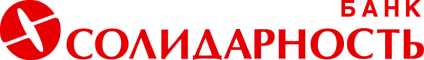 ДОГОВОР № ______аренды индивидуального банковского сейфа АО КБ «Солидарность», именуемое в дальнейшем БАНК, в лице ________________должность Ф.И.О., действующего на основании Доверенности № __от _____, с одной стороны, и _________________________________________________(ФИО/Наименование организации), в лице* _____________________________, действующего на основании_________________________________, именуемый в дальнейшем КЛИЕНТ, с другой стороны, далее совместно именуемые «Стороны», заключили настоящий Договор аренды индивидуального банковского сейфа (далее – Договор) о нижеследующем:1. БАНК предоставляет в аренду КЛИЕНТУ банковский сейф № ____ (далее - Сейф),  расположенный по адресу: _______________________, для хранения, помещенного КЛИЕНТОМ в Сейф имущества, а КЛИЕНТ обязуется пользоваться Сейфом и хранить имущество в Сейфе в соответствии с условиями настоящего Договора.2. Для пользования Сейфом БАНК выдает КЛИЕНТУ ключ. КЛИЕНТ подтверждает получение ключа распиской о получении в Акте приема-передачи в пользование (Приложение № 1 к настоящему Договору).3. Сейф предоставляется КЛИЕНТУ в аренду на срок с «__» ___ 20__ г. по «__» ____ 20__ г. (включительно).4. КЛИЕНТ в соответствии с установленными Тарифами Банка уплачивает БАНКУ плату за аренду Сейфа в размере_____ (__________________________), включая НДС.5. КЛИЕНТ подтверждает, что при заключении настоящего Договора он ознакомлен и полностью согласен с Тарифами Банка и Правилами предоставления в аренду индивидуальных банковских сейфов в АО КБ «Солидарность»  и присоединяется к Правилам, путем подписания настоящего Договора. Правила и Тарифы Банка являются неотъемлемой частью настоящего Договора.6. Договор вступает в силу с момента его подписания и действует до полного выполнения Стороны обязательств по настоящему Договору.7. Договор составлен в двух экземплярах, обладающих равной юридической силой, по одному для каждой из Сторон.8. АДРЕСА И БАНКОВСКИЕ РЕКВИЗИТЫ СТОРОНБанк:                                                                                     Клиент:_______________/ должность, Ф.И.О. представителя Банка/   __________/Клиент/Представитель Клиента/М.П.___________________________________________________________________________________________* Заполняется при заключении Договора с Клиентом – юридическим лицом либо представителем Клиента – физического лица.**для Клиента-индивидуального предпринимателя/физического лица, занимающегося в установленном законодательством Российской Федерации порядке частной практикой, указываются: Ф.И.О.; дата и место рождения; гражданство; реквизиты документа, удостоверяющего личность; адрес места жительства (регистрации); адрес фактического проживания (пребывания); ИНН (если имеется); почтовый адрес и номера контактных телефонов и факсов (если имеются), данные миграционной карты (для иностранногогражданина или лица без гражданства;для Клиента-юридического лица указываются: полное или сокращенное наименование, адрес местонахождения и почтовый адрес, БИК, ИНН, КПП, ОГРН, номера расчетного и корреспондентского счетов в соответствующем учреждении банка, номера контактных телефонов и факсовПриложение № 1 к Договору №____ аренды индивидуальногобанковского сейфа от «__» __________20   г.АКТ приема-передачи индивидуального банковского сейфаАО КБ «Солидарность», в лице __________________________________________________________                                                                        (Ф.И.О., должность представителя Банка)и __________________________________________________, в лице* __________________________,                                               (Ф.И.О. Клиента/Наименование организации)действующего на основании_______________________________________, составили настоящий Акт о том, что в соответствии с Договором №____ аренды индивидуального банковского сейфа от         «___» _________20__г.Банком сдано Клиенту в аренду следующее имущество:индивидуальный банковский сейф №___;кассета для хранения ценностей и документов;ключ от замка к индивидуальному банковскому сейфу №___.Указанное имущество передано Клиенту в надлежащем виде, работоспособность замка проверена, претензий по качеству, внешнему виду и работоспособности имущества к передающей стороне нет.Банк:                                                                                     Клиент:_________________/представитель Банка/                __________/Клиент/Представитель Клиента/М.П.Клиентом сдано Банку следующее имущество:индивидуальный банковский сейф №____;кассета для хранения ценностей и документов;ключ от замка к индивидуальному банковскому сейфу №____.Указанное имущество передано Банку в надлежащем виде, работоспособность замка проверена, претензий по качеству, внешнему виду и работоспособности имущества к передающей стороне нет. Банк:                                                                                     Клиент:_________________/представитель Банка/                __________/Клиент/Представитель Клиента/М.П.___________________________________________________________________________________________* Заполняется составлении Акта с Клиентом – юридическим лицом либо представителем Клиента – физического лица.Приложение № 2 к Правилам предоставления в аренду индивидуальныхбанковских сейфов в АО КБ «Солидарность»
ДОГОВОР № ______аренды индивидуального банковского сейфа для нескольких физических лиц        АО КБ «Солидарность», именуемое в дальнейшем БАНК, в лице должность Ф.И.О., действующего на основании Доверенности № ____ от ____, с одной стороны, и КЛИЕНТ1_____________________(Ф.И.О. Клиента 1), КЛИЕНТ2 __________________(Ф.И.О. Клиента  2),  совместно именуемые в дальнейшем КЛИЕНТЫ с другой стороны, совместно именуемые – «Стороны», заключили настоящий Договор аренды индивидуального банковского сейфа для нескольких физических лиц (далее – Договор) о нижеследующем:1. БАНК предоставляет в аренду КЛИЕНТАМ банковский сейф № ____ (далее - Сейф), расположенный по адресу: _______________________, для хранения, помещенного КЛИЕНТАМИ в Сейф имущества, а КЛИЕНТЫ обязуется пользоваться Сейфом и хранить имущество в Сейфе в соответствии с условиями настоящего Договора.2. Для пользования Сейфом БАНК выдает КЛИЕНТАМ ключ. КЛИЕНТЫ подтверждают получение ключа распиской о получении в Акте приема-передачи  индивидуального банковского сейфа для нескольких физических лиц  (по форме Приложения № 1 к настоящему Договору).3. Сейф предоставляется КЛИЕНТАМ в аренду на срок с «__» ___ 20__ г. по «__» ____ 20__ г. (включительно).4. КЛИЕНТЫ в соответствии с установленными Тарифами Банка уплачивают БАНКУ плату за аренду Сейфа в размере_____ (__________________________), включая НДС.5. КЛИЕНТЫ подтверждают, что при заключении настоящего Договора они ознакомлены и полностью согласны с Тарифами Банка и Правилами предоставления в аренду индивидуальных банковских сейфов в АО КБ «Солидарность» (далее – Правила), и присоединяются к Правилам, путем подписания настоящего Договора. Правила и Тарифы Банка являются неотъемлемой частью настоящего Договора.6. Договор вступает в силу с момента его подписания и действует до полного выполнения Сторонами обязательств по настоящему Договору.7. Договор составлен в трех экземплярах, обладающих равной юридической силой, по одному для каждой из Сторон.8. АДРЕСА И БАНКОВСКИЕ РЕКВИЗИТЫ СТОРОН  Банк:                                                                                       Клиент 1:  ______________/должность, Ф.И.О. представителя Банка /_________________ /Ф.И.О. Клиента 1/                   Клиент 2:М.П.                                                                                ___________________/Ф.И.О. Клиента 2/Приложение № 1 к Договору №____ аренды индивидуального банковского                                                                                        сейфа для нескольких физических лиц от «__» __________20   г.АКТ приема-передачи индивидуального банковского сейфадля нескольких физических лицАО КБ «Солидарность», в лице _______________________________________________________                                                                        (Ф.И.О., должность представителя Банка)и _________________________________________________________________________________,(Ф.И.О. Клиента 1) ___________________________________________________________________________________(Ф.И.О. Клиента 2)составили настоящий Акт о том, что в соответствии с Договором № _____ аренды индивидуального банковского сейфа для нескольких физических лиц от «___» _________20__г. Банком сдано Клиентам в аренду следующее имущество:индивидуальный банковский сейф №____;кассета для хранения ценностей и документов;ключ от замка к индивидуальному банковскому сейфу №____.Указанное имущество передано Клиентам в надлежащем виде, работоспособность замка проверена, претензий по качеству, внешнему виду и работоспособности имущества к передающей стороне нет.Банк:                                                                           Клиенты:Клиентами сдано Банку следующее имущество:индивидуальный банковский сейф №____;кассета для хранения ценностей и документов;ключ от замка к индивидуальному банковскому сейфу №____.Указанное имущество передано Банку в надлежащем виде, работоспособность замка проверена, претензий по качеству, внешнему виду и работоспособности имущества к передающей стороне нет. Банк:                                                                           Клиенты:Приложение № 3 к Правилам предоставления в аренду индивидуальныхбанковских сейфов в АО КБ «Солидарность»
ДОГОВОР № ______аренды индивидуального банковского сейфа с особыми условиями доступа г.______________								«__» _____ 20__   г.АО КБ «Солидарность», именуемое в дальнейшем БАНК, в лице должность Ф.И.О., действующего на основании Доверенности № __от _____, с одной стороны, КЛИЕНТ 1 _________________________(Ф.И.О. Клиента 1) в лице* _________________________,                                                                                                                                        (Ф.И.О. полностью)действующего на основании* ___________________________, и КЛИЕНТ 2 _________________ _________________________(Ф.И.О. Клиента 2) в лице* ___________________________________,                                                                                                                        (Ф.И.О. полностью)действующего на основании* ______________________________, совместно именуемые в дальнейшем КЛИЕНТЫ с другой стороны, совместно именуемые – «СТОРОНЫ», заключили настоящий Договор аренды индивидуального банковского сейфа с особыми условиями доступа (далее – Договор) о нижеследующем:1. БАНК предоставляет в аренду КЛИЕНТАМ банковский сейф № ____ (далее - Сейф), расположенный по адресу: _______________________, для хранения, помещенного КЛИЕНТАМИ в Сейф имущества, а КЛИЕНТЫ обязуются пользоваться Сейфом и хранить имущество в Сейфе в соответствии с условиями настоящего Договора. 2. Для пользования Сейфом БАНК выдает КЛИЕНТАМ ключ. КЛИЕНТЫ подтверждают получение ключа распиской о получении в Акте приеме-передачи индивидуального банковского сейфа по сделкам с особыми условиями доступа (по форме Приложения № 1 к настоящему Договору). 3. Сейф предоставляется КЛИЕНТАМ в аренду на срок с «__» ___ 20__ г. по «__» __ 20__ г.  (включительно).          4. КЛИЕНТ 1 или КЛИЕНТ 2 в соответствии с установленными Тарифами Банка уплачивает БАНКУ плату за пользование Сейфом, которая включает:плату за аренду сейфа в размере_____ (__________________________), включая НДС;плату за оформление настоящего Договора и предоставление услуг, предусмотренных разделом 5 настоящего Договора в размере __________________ (__________________________), включая НДС. 5.ОСОБЫЕ УСЛОВИЯ ДОСТУПА К СЕЙФУ.5.1. Помещение имущества в Сейф осуществляется при одновременном присутствии КЛИЕНТА 1 и КЛИЕНТА 2.5.2. Изъятие имущества из Сейфа осуществляется одновременно КЛИЕНТОМ 1 и КЛИЕНТОМ 2 в течение срока, установленного п.3. настоящего Договора, при предъявлении документов, удостоверяющих личность, ключа от Сейфа и подлинных экземпляров Договоров № ___ аренды индивидуального банковского сейфа с особыми условиями доступа от ____. 5.3. КЛИЕНТ 2 может произвести изъятие предмета вложения в отсутствие КЛИЕНТА 1 в период с «___» __________ 20__ г. по «___» __________ 20__ г., при предоставлении БАНКУ:- документа, удостоверяющего личность;- ключа от Сейфа;- следующего(их) документа(ов): ______________________________________________________________________________________________________________________________________________________________________________(свободное поле, в котором должен быть вписан(ы) документ(ы))БАНК снимает копии с предъявленных КЛИЕНТОМ 2 документов и подшивает их в юридическое дело. 5.4. В случае если КЛИЕНТ 2 не воспользовался своим правом доступа к Сейфу и СТОРОНЫ не заявили о пролонгации срока действия настоящего Договора, то КЛИЕНТ 1 получает право на доступ к Сейфу без присутствия КЛИЕНТА 2 в последний рабочий день срока настоящего Договора.   Банк:                                                                                       Клиент 1:  __________________ / Ф.И.О. представителя Банка /     ___________________ /Ф.И.О. Клиента 1/						              Клиент 2:                                                                                        ___________________/Ф.И.О. Клиента 2/5.5. После допуска к Сейфу КЛИЕНТА 2 в отсутствие КЛИЕНТА 1 все условия настоящего договора считаются выполненными, а настоящий Договор – прекратившим действие.5.6. В случае возникновения споров между КЛИЕНТОМ 1 и КЛИЕНТОМ 2 (при наличии встречных заявлений) Банк прекращает доступ их к Сейфу до устранения разногласий. Устранение разногласий может быть подтверждено совместным письменным заявлением КЛИЕНТА 1 и КЛИЕНТА 2 или решением суда.6. КЛИЕНТЫ подтверждают, что при заключении настоящего Договора они ознакомлены и полностью согласны с Тарифами Банка и Правилами по предоставлению в аренду индивидуальных банковских сейфов в АО КБ «Солидарность» (далее – Правила), и присоединяются к Правилам, путем подписания настоящего Договора. Правила и Тарифы Банка являются неотъемлемой частью настоящего Договора.7. Договор вступает в силу с момента его подписания и действует до полного выполнения СТОРОНАМИ обязательств по настоящему Договору.8. Договор составлен в трех экземплярах, обладающих равной юридической силой, по одному для каждой из СТОРОН.9. АДРЕСА И БАНКОВСКИЕ РЕКВИЗИТЫ СТОРОН  Банк:                                                                                                Клиент 1:  ________________ / должность, Ф.И.О. представителя Банка /  ________________ /Ф.И.О. Клиента 1/М.П						                     Клиент 2:                                                                                        ___________________/Ф.И.О. Клиента 2/________________________________________________________________________________________ * - заполняется при заключении настоящего Договора с Представителем Клиента – физического лица Приложение № 1       к Договору №____ аренды индивидуального банковского                                                                 сейфа с особыми условиями доступа от «__» __________20__ г.АКТ приема-передачииндивидуального банковского сейфапо сделкам с особыми условиями доступаАО КБ «Солидарность», в лице _______________________________________________________                                                                        (ФИО, должность представителя Банка)и _________________________________________________________________________________,(ФИО Клиента 1/Покупателя) ___________________________________________________________________________________(ФИО Клиента 2/Продавца)составили настоящий Акт о том, что в соответствии с Договором № _____ аренды индивидуального банковского сейфа с особыми условиями доступа от «___» _________20__г. Банком сдано Клиентам в аренду следующее имущество:индивидуальный банковский сейф №____;кассета для хранения ценностей и документов;ключ от замка к индивидуальному банковскому сейфу №____.Указанное имущество передано Клиентам в надлежащем виде, работоспособность замка проверена, претензий по качеству, внешнему виду и работоспособности имущества к передающей стороне нет.Банк:                                                                           Клиенты:Клиентами сдано Банку следующее имущество:индивидуальный банковский сейф №____;кассета для хранения ценностей и документов;ключ от замка к индивидуальному банковскому сейфу №____.Указанное имущество передано Банку в надлежащем виде, работоспособность замка проверена, претензий по качеству, внешнему виду и работоспособности имущества к передающей стороне нет. Банк:                                                                                       Клиенты:Приложение № 4 к Правилам предоставления в аренду индивидуальныхбанковских сейфов в АО КБ «Солидарность»  ДОГОВОР № ______аренды индивидуального банковского сейфа по сделкам с недвижимостью с использованием кредитных средств БанкаАО КБ «Солидарность», именуемое в дальнейшем БАНК, в лице должность Ф.И.О., действующего на основании Доверенности № __от _____, с одной стороны, Покупатель (Покупатели) _________________________(ФИО) и Продавец (Продавцы) ____________________________ (ФИО), совместно именуемые в дальнейшем КЛИЕНТЫ с другой стороны, при совместном наименовании – «СТОРОНЫ», заключили настоящий Договор аренды индивидуального банковского сейфа по сделкам с недвижимостью с использованием кредитных средств Банка (далее – Договор) о нижеследующем:          1. БАНК предоставляет в аренду КЛИЕНТАМ банковский сейф № ____ (далее - Сейф), расположенный по адресу: ____________________, для хранения, помещенного КЛИЕНТАМИ в Сейф имущества, а КЛИЕНТЫ обязуются пользоваться Сейфом и хранить имущество в Сейфе в соответствии с условиями настоящего Договора.Клиенты используют сейф в связи с осуществлением расчетов по сделке купли-продажи Объекта недвижимости, указанного в п. 5.2. настоящего Договора. Расчеты по сделке купли-продажи осуществляются с использованием целевого кредита, предоставленного Банком.2. Для пользования Сейфом БАНК выдает КЛИЕНТАМ ключ. КЛИЕНТЫ подтверждают получение ключа распиской о получении в Акте приема-передачи индивидуального банковского сейфа по сделкам с недвижимостью с использованием кредитных средств Банка  (Приложение № 1 к настоящему Договору).Клиентский ключ от Сейфа, арендуемого КЛИЕНТАМИ в соответствии с условиями настоящего Договора, на весь период действия Договора передается на ответственное хранение БАНКУ по Акту приема – передачи ключа индивидуального банковского сейфа по сделке с недвижимостью с использованием кредитных средств Банка, являющемуся неотъемлемой частью настоящего Договора (Приложение № 2 к настоящему Договору). Предоставление КЛИЕНТАМ ключа от Сейфа осуществляется при соблюдении КЛИЕНТАМИ условий доступа к Сейфу, согласованных СТОРОНАМИ в разделе 5 настоящего Договора.3. Сейф предоставляется КЛИЕНТАМ в аренду на срок с «__» ___ 20__ г. по «__» __ 20__ г.  (включительно).4. Один из КЛИЕНТОВ по договоренности в соответствии с установленными Тарифами Банка уплачивает БАНКУ плату за пользование Сейфом, которая включает:плату за аренду сейфа в размере_____ (__________________________), включая НДС;плату за оформление настоящего Договора и предоставление услуг, предусмотренных разделом 5 настоящего Договора в размере __________________ (__________________________), включая НДС. 5. ОСОБЫЕ УСЛОВИЯ ДОСТУПА К СЕЙФУ.5.1. Для вложения денежных средств КЛИЕНТЫ допускаются к Сейфу одновременно и однократно.5.2. Продавец (Продавцы) может произвести изъятие предмета вложения в отсутствие Покупателя (Покупателей) в период с «___» __________ 20__ г. по «___» __________ 20__ г., при предоставлении БАНКУ следующих документов:- документа, удостоверяющего личность;- оригинала настоящего Договора;- оригинала договора купли-продажи об отчуждении в пользу Покупатель (Покупатели) следующего Объекта недвижимости:  _____________наименование_______________________, __площадь_____, ______Банк:                                                                                      Покупатель (Покупатели):_______________ / Ф.И.О. представителя Банка /         ___________________ / Ф.И.О./                                  Продавец (Продавцы):                                                                                      ___________________/ Ф.И.О./кадастровый/условный/инвентарный номер ________, расположенный по адресу: _______________________________, содержащий специальную регистрационную надпись, удостоверяющую право собственности Покупателя на данный Объект недвижимости (переход права) и специальную регистрационную надпись, удостоверяющую проведение государственной регистрации ипотеки в силу закона в пользу БАНКА.В случае отсутствия на предоставленном Продавцом договоре купли-продажи Объекта недвижимости специальной регистрационной надписи, удостоверяющей  право собственности Покупателя на данный Объект недвижимости (переход права), допуск Продавца к сейфу производится после предоставления оригинала договора купли-продажи об отчуждении в пользу Покупателя вышеуказанного Объекта и оригинала выписки из Единого государственного реестра недвижимости (ЕГРН) по Объекту недвижимости, подтверждающей право собственности Покупателя на Объект недвижимости.      В случае отсутствия на предоставленном Продавцом договоре купли-продажи Объекта недвижимости специальной регистрационной надписи, удостоверяющей проведение государственной регистрации ипотеки в силу закона в пользу БАНКА, допуск Продавца к Сейфу производится после получения Банком Закладной (в случае ее оформления) или после предъявления в Банк Продавцом либо Покупателем оригинала одного из следующих документов, с отметкой о государственной регистрации ипотеки Объекта недвижимости в силу закона в пользу БАНКА:	- договора купли-продажи Объекта недвижимости (экземпляра Покупателя);          - выписки из ЕГРН, подтверждающей наличие права собственности Покупателя на Объект недвижимости.         БАНК снимает копии с предъявленных документов и подшивает их в юридическое дело. При отсутствии замечаний к предъявленным документам, БАНК изымает клиентский ключ из Хранилища ценностей БАНКА и передает его Продавцу. 5.3. В случае если Продавец не воспользовался своим правом доступа к Сейфу и СТОРОНЫ не заявили о пролонгации срока действия Договора аренды, то Покупатель получает право на доступ к Сейфу без присутствия Продавца в последний рабочий день срока Договора аренды. 5.4. В случае возникновения споров между Покупателем и Продавцом (при наличии встречных заявлений) Банк прекращает доступ их к Сейфу до устранения разногласий. Устранение разногласий может быть подтверждено совместным письменным заявлением Покупателя и Продавца или решением суда.6. КЛИЕНТЫ подтверждают, что при заключении настоящего Договора они ознакомлены и полностью согласны с Тарифами Банка и Правилами предоставления в аренду индивидуальных банковских сейфов в АО КБ «Солидарность» (далее – Правила), и присоединяются к Правилам, путем подписания настоящего договора. Правила и Тарифы Банка являются неотъемлемой частью настоящего Договора.7. Договор вступает в силу с момента его подписания и действует до полного выполнения СТОРОНАМИ обязательств по настоящему Договору.8. Договор составлен в трех экземплярах, обладающих равной юридической силой, по одному для каждой из Сторон.9. АДРЕСА И БАНКОВСКИЕ РЕКВИЗИТЫ СТОРОНБанк:                                                                                                 Покупатель (Покупатели):_______________ / должность,Ф.И.О. представителя Банка / ___________________ / Ф.И.О./                                                        Продавец (Продавцы):М.П.                                                                                                  ___________________/ Ф.И.О./     Приложение № 1 к Договору №____ аренды индивидуального банковского                              сейфа по сделкам с недвижимостью с использованием кредитных средств Банкаот «__» __________20__ г.АКТ приема-передачи  индивидуального банковского сейфапо сделкам с недвижимостью с использованием кредитных средств БанкаАО КБ «Солидарность», в лице _______________________________________________________                                                                        (ФИО, должность представителя Банка)и _________________________________________________________________________________,(ФИО Клиента 1/Покупателя) ___________________________________________________________________________________(ФИО Клиента 2/Продавца)составили настоящий Акт о том, что в соответствии с Договором № _____ аренды индивидуального банковского сейфа по сделкам с недвижимостью с использованием кредитных средств Банка от «___» _________20__г. Банком сдано Клиентам в аренду следующее имущество:индивидуальный банковский сейф №____;кассета для хранения ценностей и документов;ключ от замка к индивидуальному банковскому сейфу №____.Указанное имущество передано Клиентам в надлежащем виде, работоспособность замка проверена, претензий по качеству, внешнему виду и работоспособности имущества к передающей стороне нет.Банк:                                                                           Клиенты:Клиентами сдано Банку следующее имущество:индивидуальный банковский сейф №____;кассета для хранения ценностей и документов;ключ от замка к индивидуальному банковскому сейфу №____.Указанное имущество передано Банку в надлежащем виде, работоспособность замка проверена, претензий по качеству, внешнему виду и работоспособности имущества к передающей стороне нет. Банк:                                                                           Клиенты:Приложение №2
к Договору №____ аренды индивидуального банковского                              сейфа по сделкам с недвижимостью с использованием кредитных средств Банкаот «__» __________20__ г.Акт приема-передачи ключа индивидуального банковского сейфа № _____ по сделке с недвижимостью с использованием кредитных средств БанкаМы, нижеподписавшиеся, ______________________________________________________________(Ф.И.О. должностного лица, ответственного за сохранность ценностей в Хранилище ценностей офиса Банка)и ___________________________________________________________________________________(Ф.И.О. Покупатель)___________________________________________________________________________________(Ф.И.О. Продавец)составили настоящий Акт о том, что в соответствии с пунктом п. 1.2 Договора № _____ аренды индивидуального банковского сейфа по сделкам с недвижимостью с использованием кредитных средств Банка от «___» _________20__г. Клиентами сдано Банку на ответственное хранение следующее имущество:ключ от замка к индивидуальному банковскому сейфу №____.Указанное имущество передано Банку в надлежащем виде, претензий по качеству, внешнему виду и работоспособности имущества к передающей стороне нет.Клиенты:                                                                         Банк:Приложение № 5 к Правилам предоставления в аренду индивидуальныхбанковских сейфов в АО КБ «Солидарность»  Дополнительное соглашение о продлении срока аренды № ___________         к Договору № ________ аренды индивидуального банковского сейфа от ______  г.                  г. _________                                                                                                         «____» ________20   г.	АО КБ «Солидарность» именуемый в дальнейшем БАНК, в лице ____________________________________________(Ф.И.О., должность представителя Банка), действующего на основании Доверенности №__ от _________, с одной стороны, и ______________________________ (Ф.И.О. Клиента/Наименование организации), в лице* ____________________________, действующего на основании ________________________, именуемый в дальнейшем  КЛИЕНТ, с другой стороны, далее совместно именуемые «Стороны», заключили настоящее Дополнительное соглашение о продлении срока аренды (далее - Соглашение) к Договору №________ аренды индивидуального банковского  сейфа от _______  г. (далее - Договор) о нижеследующем:Стороны пришли к соглашению о продлении срока действия Договора на срок с 
«__» ____20    г.  по «__» ____20   г.  Если дата окончания срока аренды Сейфа приходится на нерабочий день, то днем окончания указанного срока считается следующий за данным нерабочим днем первый рабочий день. Плата за пользование Сейфом производится КЛИЕНТОМ в соответствии с Тарифами, установленными БАНКОМ, и на срок, указанный в данном пункте, составляет 
___.руб. __ коп. (____________рублей __ копеек), включая НДС.       Настоящее Соглашение вступает в силу с момента его подписания Сторонами и действует до полного исполнения Сторонами своих обязательств по Договору и настоящему Соглашению, но не ранее внесения КЛИЕНТОМ платы, указанной в п.2. настоящего Соглашения.Настоящее Соглашение составлено в 2-х экземплярах, имеющих одинаковую юридическую силу, по одному для каждой из Сторон.Банк:                                                                                             Клиент:_________________/ должность, Ф.И.О. представителя Банка/ __________/Клиент(Представитель Клиента/М.П.___________________________________________________________________________________________* Заполняется при заключении Договора с Клиентом – юридическим лицом либо Представителем Клиента – физического лица.**для Клиента-индивидуального предпринимателя/физического лица, занимающегося в установленном законодательством Российской Федерации порядке частной практикой, указываются: Ф.И.О.; дата и место рождения; гражданство; реквизиты документа, удостоверяющего личность; адрес места жительства (регистрации); адрес фактического проживания (пребывания); ИНН (если имеется); почтовый адрес и номера контактных телефонов и факсов (если имеются), данные миграционной карты (для иностранногогражданина или лица без гражданства;для Клиента-юридического лица указываются: полное или сокращенное наименование, адрес местонахождения и почтовый адрес, БИК, ИНН, КПП, ОГРН, номера расчетного и корреспондентского счетов в соответствующем учреждении банка, номера контактных телефонов и факсовПриложение № 6 к Правилам предоставления в аренду индивидуальныхбанковских сейфов в АО КБ «Солидарность»  Дополнительное соглашение о продлении срока аренды № ___________к Договору № ____  аренды индивидуального банковского  сейфа  с особыми условиями доступаот _________________ г.                   г. _________                                                                                                         «____» ________20   г.	АО КБ «Солидарность» именуемый в дальнейшем БАНК, в лице _____________________________________(Ф.И.О. и должность представителя Банка), действующего на основании Доверенности №____ от _________, с одной стороны, и КЛИЕНТ 1 _________________________(Ф.И.О. Клиента 1/Покупатель) в лице* _________________________,                                                                                                                                        (Ф.И.О. полностью)действующего на основании* ___________________________, и КЛИЕНТ 2 _________________ _________________________(Ф.И.О. Клиента 2/Покупатель) в лице* ___________________________________,                                                                                                                        (Ф.И.О. полностью)действующего на основании* ______________________________, совместно именуемые в дальнейшем КЛИЕНТЫ с другой стороны, совместно именуемые – «СТОРОНЫ», заключили настоящее Дополнительное соглашение о продлении срока аренды (далее - Соглашение) к Договору № _______ аренды индивидуального банковского  сейфа с особыми условиями доступа от _______ (далее - Договор) о нижеследующем:Стороны пришли к соглашению о продлении срока действия Договора на срок 
с «__» ____20    г.  по «__» ____20   г.  Если дата окончания срока аренды Сейфа приходится на нерабочий день, то днем окончания указанного срока считается следующий за данным нерабочим днем первый рабочий день. Плата за пользование Сейфом производится КЛИЕНТОМ 1/Покупателем или КЛИЕНТОМ 2 /Продавцом в соответствии с Тарифами Банка, установленными БАНКОМ, и на срок, указанный в данном пункте, составляет ___ руб. __ коп. (____________рублей __ копеек), включая НДС.       Настоящее Соглашение вступает в силу с момента его подписания Сторонами и действует до полного исполнения Сторонами своих обязательств по Договору и настоящему Соглашению, но не ранее внесения платы, указанной в п.2. настоящего Соглашения.Настоящее Соглашение составлено в 3-х экземплярах, имеющих одинаковую юридическую силу, по одному для каждой из Сторон.БАНК                                                                                     КЛИЕНТЫАО КБ «Солидарность»                                                       Ф.И.О. Клиента 1/Покупателя Дополнительный офис _______________	                       Вид документа, удостоверяющего личность                /наименование  подразделения Банка/           Расположенный по адресу:                                                    ___________серия ___№_____ ______________________________                                     выдан ____________________ОГРН                                                                                       Место регистрации:ИНН  БИК                                                                                         Ф.И.О. Клиента 2/Продавцак/с						           __________________________                                                                        Вид документа, удостоверяющего личность                                                                         ____________________серия ___№_____                                                                        выдан ____________________                                                       Место регистрации:___________________________________________________________________________________________** Заполняется при заключении Договора с Представителем Клиента – физического лица 							г. _______________«__» _____ 20__   г.БАНККЛИЕНТБанк:                                                                            _______________/ должность, Ф.И.О. представителя БанкаФ.И.О. Клиента
Вид документа, удостоверяющего личность _____________серия___    №______    выдан___________________________________
Место регистрации: ____________________________________Телефон_______________E- mail_________________Представитель КЛИЕНТА*Ф.И.О. Представителя Клиента
Вид документа, удостоверяющего личность  ____________серия___    №______    выдан___________________________________
Место регистрации: ____________________________________Телефон_________________E- mail__________________Клиент:/   __________/Клиент/Представитель Клиента//наименование юридического лица/**ОГРНИНН                 КПП  адрес местонахождения юридического лица:    почтовый адрес: расчетный счет №корсчет № вБИК тел.:                                  e-mail:расположенного в помещении ____________             по адресу _______________________________             «___» ___________ 20__г.							г. _______________«__» _____ 20__   г.БАНККЛИЕНТЫФ.И.О. Клиента 1
Вид документа, удостоверяющего личность ________серия___    №______    выдан___________________________________
Место регистрации: _________________________
Телефон_________________E-mail_____________________Ф.И.О. Клиента 2
Вид документа, удостоверяющего личность ________серия___    №______    выдан___________________________________
Место регистрации: __________________________
Телефон___________________E-mail________________________расположенного в помещении ____________по адресу _______________________________«___» ___________ 20__г.______________/Ф.И.О. представителя Банка/М.П.________________/Ф.И.О. Клиента 1/ ________________/Ф.И.О. Клиента 2/______________/Ф.И.О. представителя Банка/  М.П.          ________________/Ф.И.О. Клиента 1/ ________________/Ф.И.О. Клиента 2/БАНКАО КБ «Солидарность»
Дополнительный офис_______________________,                /наименование  подразделения Банка/расположенный по адресу: _______________________________________________ОГРНИНН
БИК К/ с расположенного в помещении ____________по адресу _______________________________«___» ___________ 20__г.______________/Ф.И.О. представителя Банка/М.П.________________/Ф.И.О. Клиента 1/ ________________/Ф.И.О. Клиента 2/______________/Ф.И.О. представителя Банка/М.П.________________/Ф.И.О. Клиента 1/ ________________/Ф.И.О. Клиента 2/	г. ______________				«__» _____ 20__   г.БАНКАО КБ «Солидарность»
Дополнительный офис_______________________,                /наименование  подразделения Банка/расположенный по адресу: _______________________________________________ОГРНИНН
БИК К/ с расположенного в помещении ____________по адресу _______________________________«___» ___________ 20__г.______________/Ф.И.О. представителя Банка/________________/Ф.И.О. Покупателя/ ________________/Ф.И.О. Продавца/______________/Ф.И.О. представителя Банка/  М.П.          ________________/Ф.И.О. Покупателя/ ________________/Ф.И.О. Продавца/расположенной в помещении ____________по адресу _______________________________«___» ___________ 20__г.______________/Ф.И.О. Покупателя/________________/Ф.И.О. Продавца/______________/Ф.И.О. представителя Банка/М.П.БАНККЛИЕНТ*Ф.И.О. Клиента
Вид документа, удостоверяющего личность ________серия___    №______    выдан___________________________________
Место регистрации: ____________________________________Телефон_________________E-mail__________________Представитель КЛИЕНТА*Ф.И.О. Представителя Клиента
Вид документа, удостоверяющего личность ________серия___    №______    выдан___________________________________
Место регистрации: ____________________________________Телефон_________________E-mail___________________/наименование юридического лица/**ОГРНИНН                 КПП  адрес местонахождения юридического лица:    почтовый адрес: расчетный счет №корсчет № вБИК тел.:                                  e-mail:_________________/ должность, Ф.И.О. представителя Банка/ М.П.            ___________/Ф.И.О. Клиента 1/Покупателя___________/Ф.И.О. Клиента 2/Продавца